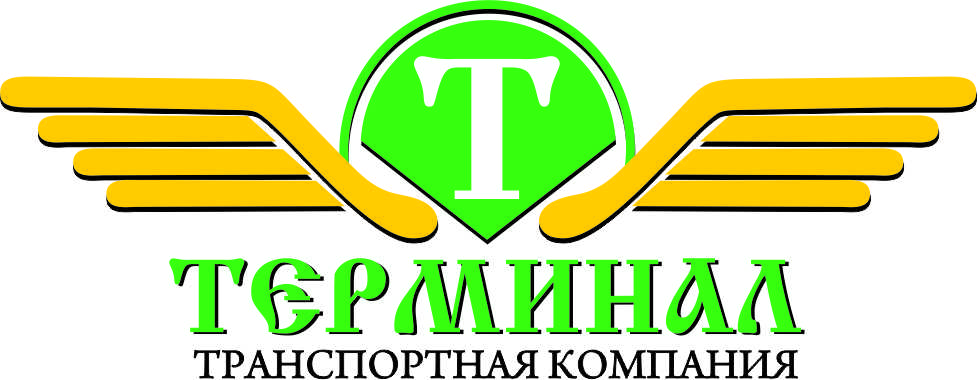 Заявка на грузоперевозку № ______ *(**)  поля, обязательные для заполнения)                   Наименование компании –перевозчикаООО ТК «Терминал»Город назначения*Наименование груза( вес, объём)**Адрес сдачи грузаООО ТЭК «Вилар»г. Москва, Воскресенское поселение,Варшавское шоссе,28 километр, владение 3А  тел. 8-495-542-51-96Дополнительные сведения